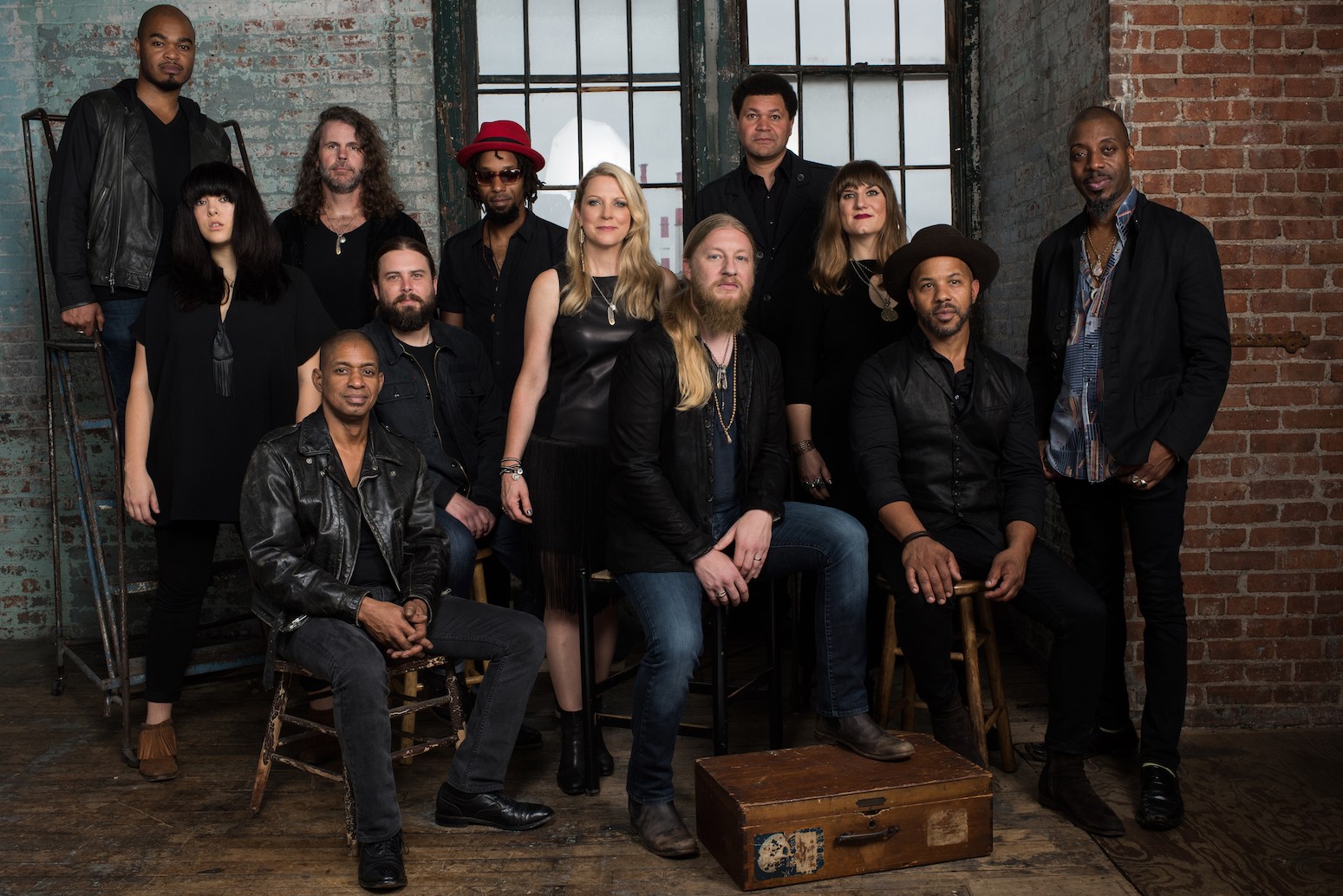 TEDESCHI TRUCKS BAND LINES UP WEST COAST DATESDEREK & SUSAN ALSO TO PERFORM B.B. KING TRIBUTE CONCERT SEPTEMBER 1JACKSONVILLE, FLAugust 16, 2016In a year  multi-night residencies and their latest album Let Me Get By, Driven by guitar virtuoso Derek Trucks and singer-guitarist Susan Tedeschi, the Grammy Award-winning powerhouse for a series of September shows that includetwo nights of filming at Oakland's Fox Theater (Sept 8-9) and two nights in Los Angeles at the Orpheum (Sept 16-17).TTB’s critically-hailed musicianship and full touring schedule have built a dedicated and growing following around the world and earned them a reputation one of the best live performing bands in the business.  Since the January 2016 release of Let Me Get By, their tour has dates in Australia, Japan, Europe and Canada, multiple sold-out night runs in Nashville, Chicago, Washington DC and Philadelphia, and an unprecedented return engagement to New Orleans Jazz and Heritage Festival.  Most recently, the group wrapped up their summer “Wheels of Soul” amphitheater tour with Los Lobos and North Mississippi Allstars.  Numerous nightly collaborations had critics describing the show as a “near-religious experience,” “a full night of musical camaraderie” that “boasted plenty of blow-you-away moments,” and Red Rocks’ AEG concert promoter Chuck Morris calling it “one of the best shows in all my years since 1976 when I started here.” Highly respected by their peers, demand for the married couple on stage and on record.  On September 1, Derek and Susan will join the live B.B. King tribute concert in Los Angelesalongside Keb’ Mo’, Slash, Jimmie Vaughan, Joe Bonamassa, Kenny Wayne Shepherd and Joe Louis Walker among others.  Upcoming fall highlights also include a return to Beacon Theatre in New York City for a sixth consecutive year, expanding its run to six nights (9/30-10/8) and closing out the year with three nights in Susan’s hometown of BostonIn the past year, Derek and Susan have also made contributions in the studio guesting on a number of projects, including The Songs of Blind Willie Johnson: God Don’t Never Change, The Wood Brothers (Paradise), Randall Bramblett (Devil Music), and featured Susan duets on new releases from both Eric Church (Mr. Misunderstood) and John Prine (For Better, Or Worse). Since their inception in 2010, TTB have seen all three of their studio albums debut in the Top 15 of the Billboard 200, and won a Grammy for their debut album Revelator.  Let Me Get By (Fantasy/Concord) is the first album the band has released since Derek Trucks’ departure from the Allman Brothers Band. It’s a completely homegrown record, produced by Derek and delivering all original material written within the TTB family. Let Me Get By earned praise from Rolling Stone, the Wall Street Journal, and the Associated Press, who called it “one of the great records of the year.” NPR has praised Trucks and Tedeschi as “two of the best roots rock musicians of their generation.” NPR’s Tiny Desk Concerts  http://n.pr/1RqgZnd“Anyhow” Live in Studio https://www.youtube.com/watch?v=NwgEELSShrUTEDESCHI TRUCKS BAND ITINERARY 8/27  Arrington, VA            Lockn’ Music Festival
9/2 Scottsdale, AZ             The Pool at Talking Stick Resort
9/3  San Diego, CA            Copley Symphony Hall    + 9/4 San Luis Obispo, CA    Avila Beach Golf Resort  +9/6 Arcata, CA                    Van Duzer Theatre
9/8 Oakland CA                  Fox Theater   + 
9/9 Oakland CA     	        Fox Theater
9/10 South Lake Tahoe, NV  MontBleu Resort Casino 
9/12 Jacksonville, OR         Britt Pavilion + 
9/13 Bend, OR                    Peak Summer Nights + 9/14 Seattle, WA                 McCaw Hall + 9/16  Los Angeles, CA        Orpheum Theatre +   
9/17  Los Angeles, CA        Orpheum Theatre
9/19 Albuquerque , NM       Sandia Casino Amphitheater (rescheduled from 8/4) w/ Los Lobos & North Mississippi Allstars 
9/30 New York, NY            Beacon Theatre  & 
10/1 New York, NY            Beacon Theatre 
10/4 New York, NY            Beacon Theatre ** 
10/5 New York, NY            Beacon Theatre @ 
10/7 New York, NY            Beacon Theatre 10/8 New York, NY            Beacon Theatre 11/11 Minneapolis, MN     Orpheum Theatre *   
11/12 Milwaukee, WI          Riverside Theater *  
11/13 Peoria, IL                  Peoria Civic Center Theatre  * 
11/18  Akron, OH                Akron Civic Theatre  * 
11/19 Pittsburgh, PA 	        Benedum Center * 12/1 Boston, MA   	        Orpheum Theatre @ 12/2  Boston, MA   	        Orpheum Theatre  &12/3  Boston, MA	        Orpheum Theatre +     w/ Nicki Bluhm and the Gramblers                                
*     w/ Amy Helm & The Handsome Strangers        
@   w/ Jorma Kaukonen 
&    w/ Amy Ray 
**    w/ Dave Mason 
HIGH RES JEPGS:   
www.ontourpr.com/TTB Press contact: Renee Pfefer    On Tour PR Email:   Renee@ontourpr.com    Office: 203-724-9919 cell: 914-806-2834www.ontourpr.com